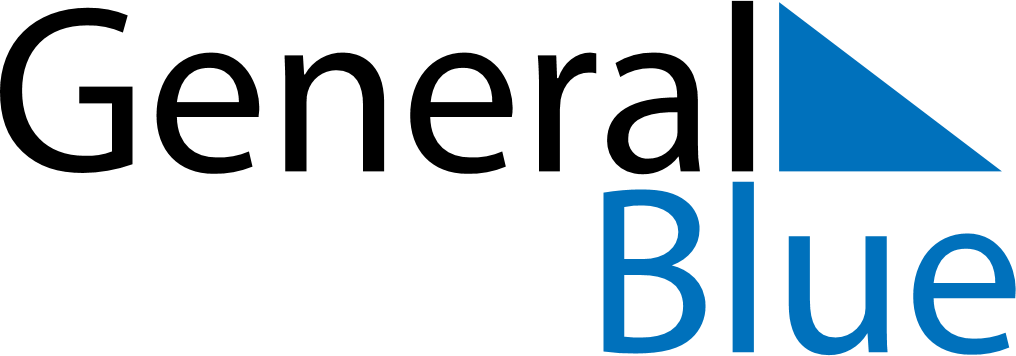 Daily PlannerSeptember 14, 2026 - September 20, 2026Daily PlannerSeptember 14, 2026 - September 20, 2026Daily PlannerSeptember 14, 2026 - September 20, 2026Daily PlannerSeptember 14, 2026 - September 20, 2026Daily PlannerSeptember 14, 2026 - September 20, 2026Daily PlannerSeptember 14, 2026 - September 20, 2026Daily Planner MondaySep 14TuesdaySep 15WednesdaySep 16ThursdaySep 17FridaySep 18 SaturdaySep 19 SundaySep 20MorningAfternoonEvening